DOŠAŠĆEUSKORO NAM DOLAZI DOŠAŠĆE.DOŠAŠĆE JE VRIJEME PRIJE BOŽIĆA.TRAJE ČETIRI NEDJELJE. KAO SIMBOL DOŠAŠĆA OBITELJI SLAŽU ADVENSKI VIJENAC I UKRAŠAVAJU SVOJE KUĆE.DJECA SE VESELE DOŠAŠĆU. 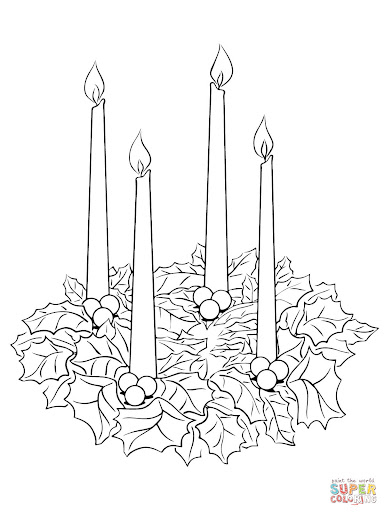 